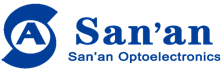 三安光电股份有限公司校园招聘简章公司简介三安光电股份有限公司成立于2000年11月,于2008年7月在上海证券交易所挂牌上市（股票代码：600703），总部坐落于素有“海上花园”之称的厦门，产业化基地分布在厦门、天津、芜湖、泉州、鄂州等多个地区，是国家发改委批准的“国家高技术产业化示范工程”企业，承担了国家“863”、“973”计划等多项重大课题，拥有国家人事部颁发的博士后科研工作站及国家认定的企业技术中心。三安光电主要从事全色系超高亮度LED外延片、芯片、Ⅲ-Ⅴ族化合物半导体材料、微波通讯集成电路与功率器件、光通讯元器件等的研发、生产与销售，产品性能指标居国际领先水平。公司凭借强大的企业实力，继2014年扩大LED外延芯片研发与制造产业化规模、同时投资集成电路产业，建设砷化镓高速半导体与氮化镓高功率半导体项目之后，2018年三安光电在福建泉州南安高新技术产业园区，斥资333亿元投资Ⅲ-Ⅴ族化合物半导体材料、LED外延、芯片、微波集成电路、光通讯、射频滤波器、电力电子、SIC材料及器件、特种封装等产业。2022年项目建成后，三安光电将实现在半导体化合物高端领域的全产业链布局，公司的高新技术及生产规模迈入国际先进行列。2019年4月，三安光电投资120亿的Mini / Micro LED芯片研发制造项目成功落户湖北鄂州市葛店，将建成Mini/Micro LED氮化镓芯片、Mini/Micro LED砷化镓芯片、4K显示屏用封装三大产品系列的研发基地。招聘岗位1.研发类：研发工程师、策划工程师、专利工程师2.生产管理类：储备干部、计划工程师、质量工程师3.生产技术类：工艺工程师、设备工程师、整合工程师4.职能类：人力资源专员、环安工程师、IT工程师招聘对象 2020届全日制本科及以上学历应届毕业生，专业为光电子类、物理类、化学类、材料类、机械电子类、电气工程类、环境安全、工业安全、环境工程、消防工程、人力资源、计算机等相关专业优先。四、员工福利1.综合年薪：本科：5-8万，硕士：7.5-12万，基础工资、绩效工资、岗位津贴、股权激励、激励奖金、专项奖励、年终奖金等。2.晋升空间：提供明确的职业发展通道，打造技术、管理、行政和专家等多条成长线，实现员工的职业规划。3.福利保障：五险一金、提供食宿和班车、过节费（男性：1100元/年，女性：1200元/年）、带薪年假、婚假、产假、考试假等。4.文化活动：成立八大协会（书法、棋牌、台球、PS、电竞、轮滑、钓鱼、茶艺）、年会、趣味运动会、岗位技能大赛、中秋博饼、节日游园等。5.培养方式：专业技能培训、在职学历提升、免费公益公开课等。6.其他福利：生日礼券、每年1次免费体检、毕业生落户、档案及党员关系挂靠、困难同仁帮扶援助金1000-10000元/次等。五、联系方式网申地址：https://sanan-e.zhiye.com/联系电话：0595-3207167/15259379889工作地点：福建厦门、福建泉州、湖北鄂州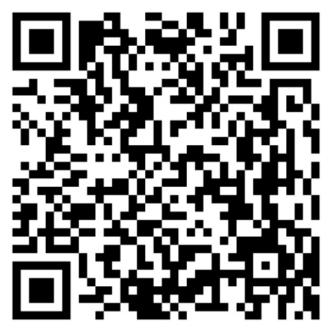 （扫码报名）三安光电股份有限公司成立于2000年11月,于2008年7月在上海证券交易所挂牌上市（股票代码：600703），总部坐落于素有“海上花园”之称的厦门，产业化基地分布在厦门、天津、芜湖、泉州、鄂州等多个地区，是国家发改委批准的“国家高技术产业化示范工程”企业，承担了国家“863”、“973”计划等多项重大课题，拥有国家人事部颁发的博士后科研工作站及国家认定的企业技术中心。本次招聘包括设备工程师、工艺工程师、质量工程师、研发工程师等十几个工程师岗位。欢迎同学们踊跃参加。